Документ предоставлен КонсультантПлюс
НОВГОРОДСКАЯ ОБЛАСТЬОБЛАСТНОЙ ЗАКОНО МЕДАЛИ "НОВГОРОДСКАЯ СЛАВА"ПринятПостановлениемНовгородской областной Думыот 26.08.2015 N 1559-5 ОДСтатья 1. Медаль "Новгородская Слава"1. Медаль "Новгородская Слава" (далее - медаль) является наградой Новгородской области.Медалью награждаются граждане:за выдающиеся результаты в различных сферах деятельности: экономике, строительстве, искусстве, культуре, образовании, науке, физической культуре и спорте, здравоохранении, защите прав и свобод человека и иных сферах;за личные заслуги в благотворительной, общественной и иной деятельности, направленной на достижение экономического, социального и культурного благополучия Новгородской области;за вклад в укрепление дружественных отношений между Новгородской областью и другими субъектами Российской Федерации;за самоотверженность, мужество и отвагу, проявленные при исполнении гражданского или служебного долга в условиях, сопряженных с риском для жизни (во время стихийных бедствий, пожаров, катастроф и других чрезвычайных ситуаций).2. Медаль имеет две степени, высшей из которых является I степень:медаль "Новгородская Слава" I степени;медаль "Новгородская Слава" II степени.3. Повторное награждение медалью одной и той же степени не производится.4. Описания и образцы медалей приведены в приложении 1 к настоящему областному закону.Статья 2. Условия награждения медалью1. Медаль учреждается для награждения граждан Российской Федерации, иностранных граждан, лиц без гражданства (далее - граждане).2. К награждению медалью "Новгородская Слава" I степени представляются граждане, награжденные медалью "Новгородская Слава" II степени.3. Награждение медалью "Новгородская Слава" I степени осуществляется не ранее чем через 3 года после награждения медалью "Новгородская Слава" II степени за новые заслуги, в порядке, установленном настоящим областным законом.4. Представление к награждению медалью "Новгородская Слава" II степени производится при наличии у гражданина, представляемого к награждению, государственной награды Российской Федерации или государственной награды СССР, или награды Новгородской области (за исключением граждан, представляемых к награждению в соответствии с абзацем шестым части 1 статьи 1 настоящего областного закона).5. Медалью не могут быть награждены граждане:1) в отношении которых осуществляется уголовное преследование и (или) имеющим судимость;2) имеющие неисполненную обязанность по уплате налогов, сборов, пеней, штрафов, процентов, подлежащих уплате в соответствии с законодательством Российской Федерации о налогах и сборах.Статья 3. Порядок представления к награждению медалью1. Ходатайства о награждении медалью (далее - ходатайства) возбуждаются главами муниципальных районов (городского округа) области на основании предложений коллективов органов местного самоуправления области, коллективов организаций, общественных объединений или индивидуальных предпринимателей по месту жительства или осуществления трудовой (общественной) деятельности граждан, представляемых к награждению, руководителями органов государственной власти области, иных государственных органов, органов прокуратуры, территориальных органов федеральных органов исполнительной власти (далее - инициаторы награждения).Ходатайство оформляется инициатором награждения согласно приложению 2 к настоящему областному закону и направляется в адрес одного из следующих должностных лиц:первых заместителей Губернатора Новгородской области, заместителей Губернатора Новгородской области, координирующих, согласно распределению обязанностей между Губернатором Новгородской области, первыми заместителями Губернатора Новгородской области, заместителями Губернатора Новгородской области, сферу деятельности, соответствующую сфере деятельности гражданина, представляемого к награждению медалью;руководителей органов исполнительной власти Новгородской области согласно полномочиям, определенным в положениях о соответствующих органах исполнительной власти Новгородской области, утвержденных Правительством Новгородской области, осуществляющих деятельность в сфере, которая соответствует сфере деятельности гражданина, представляемого к награждению медалью.2. К ходатайству прилагаются следующие документы:1) наградной лист, оформленный согласно приложению 3 к настоящему областному закону;2) копия паспорта гражданина, представляемого к награждению медалью;3) копии документов, подтверждающих наличие у гражданина, представляемого к награждению медалью, государственной награды Российской Федерации или государственной награды СССР, или награды Новгородской области (за исключением граждан, представляемых к награждению медалью в соответствии с абзацем шестым части 1 статьи 1 настоящего областного закона);4) копии документов (при наличии), подтверждающих выдающиеся результаты и личные заслуги гражданина, представляемого к награждению медалью, согласно части 1 статьи 1 настоящего областного закона (дипломы, сертификаты, статьи в средствах массовой информации и другое);5) копия свидетельства о государственной регистрации физического лица в качестве индивидуального предпринимателя (для граждан, осуществляющих предпринимательскую деятельность);6) справка из налогового органа об исполнении налогоплательщиком (плательщиком сбора, налоговым агентом) обязанности по уплате налогов, сборов, пеней, штрафов, процентов;7) справка о наличии (отсутствии) судимости и (или) факта уголовного преследования либо о прекращении уголовного преследования, выданная в порядке и по форме, которые устанавливаются федеральным органом исполнительной власти, осуществляющим функции по выработке и реализации государственной политики и нормативно-правовому регулированию в сфере внутренних дел;8) согласие гражданина, представляемого к награждению медалью, на обработку его персональных данных, оформленное по образцу согласно приложению 4 к настоящему областному закону.3. О результате рассмотрения ходатайства должностное лицо, указанное в части 1 настоящей статьи, уведомляет инициатора награждения в течение 10 рабочих дней со дня поступления ходатайства.4. Представление к награждению медалью (далее - представление) оформляется должностным лицом, указанным в части 1 настоящей статьи, по форме согласно приложению 5 к настоящему областному закону и направляется не позднее 10 рабочих дней со дня поступления ходатайства инициатора награждения с документами, указанными в части 2 настоящей статьи, в орган исполнительной власти Новгородской области, реализующий полномочия по вопросам государственной гражданской и муниципальной службы в области (далее - уполномоченный орган), осуществляющий организационное обеспечение деятельности Новгородской областной комиссии по наградам (далее - комиссия) согласно Положению о комиссии, утвержденному указом Губернатора Новгородской области (далее - Положение о комиссии).5. Если должностным лицом, указанным в части 1 настоящей статьи, принято решение об отказе в удовлетворении ходатайства инициатора награждения, то представление не оформляется. В этом случае должностным лицом, указанным в части 1 настоящей статьи, документы возвращаются инициатору награждения в течение 10 рабочих дней со дня поступления ходатайства.Основанием для отказа в удовлетворении ходатайства является отсутствие у гражданина, представляемого к награждению медалью, выдающихся результатов и личных заслуг, указанных в части 1 статьи 1 настоящего областного закона, достаточных для присвоения звания.6. Губернатор Новгородской области, председатель Новгородской областной Думы и должностные лица, указанные в части 1 настоящей статьи вправе лично инициировать вопрос о награждении медалью, направив (за исключением Губернатора Новгородской области) в уполномоченный орган соответствующее представление по форме согласно приложению 5 к настоящему областному закону (с прилагаемыми документами, указанными в части 2 настоящей статьи).В случаях, когда инициатором награждения является Губернатор Новгородской области, подготовка представления, а также документов, указанных в части 2 настоящей статьи, осуществляется уполномоченным органом с учетом требований части 3 статьи 1 и статьи 2 настоящего областного закона.7. Уполномоченный орган в течение 30 календарных дней со дня поступления представлений с прилагаемыми к ним документами (далее - документы) осуществляет проверку соответствия документов перечню, указанному в части 2 настоящей статьи, и соблюдения требований части 3 статьи 1 и статьи 2 настоящего областного закона.8. В случае соответствия документов перечню, указанному в части 2 настоящей статьи, и соблюдения требований статьи 2 настоящего областного закона уполномоченный орган направляет представление с прилагаемыми к нему документами на рассмотрение комиссии.В случае несоответствия документов перечню, указанному в части 2 настоящей статьи, и (или) несоблюдения требований части 3 статьи 1 и статьи 2 настоящего областного закона уполномоченный орган в течение 10 рабочих дней со дня поступления документов в уполномоченный орган возвращает их инициатору награждения с письменным уведомлением, содержащим причины возврата.Статья 4. Порядок награждения медалью1. Решение о награждении медалью принимается Губернатором Новгородской области на основании заключения комиссии о возможности награждения медалью граждан, представленных к награждению, в течение 20 рабочих дней со дня представления заключения комиссии о возможности награждения медалью граждан, представленных к награждению.Решение о награждении медалью принимается Губернатором Новгородской области путем издания соответствующего указа.2. В случае неподписания Губернатором Новгородской области указа о награждении медалью, документы, представленные в соответствии с перечнем, указанным в части 2 статьи 3 настоящего областного закона, с письменным уведомлением, содержащим причины возврата, возвращаются уполномоченным органом инициатору награждения не позднее 45 календарных дней со дня представления соответствующего заключения комиссии Губернатору Новгородской области.3. Медаль вручается гражданину в торжественной обстановке Губернатором Новгородской области либо уполномоченным им лицом в течение 30 календарных дней со дня подписания соответствующего указа.4. Дубликат медали, взамен утерянной, не выдается.5. Учет граждан, награжденных медалью, осуществляет уполномоченный орган.Статья 5. Удостоверение о награждении медалью1. Гражданину, награжденному медалью, одновременно с медалью вручается удостоверение о награждении медалью (далее - удостоверение).2. Удостоверение оформляется в соответствии с описанием и образцом согласно приложению 6 к настоящему областному закону.3. В случае утраты удостоверения в результате стихийного бедствия либо при других обстоятельствах, когда не имелось возможности предотвратить утрату, по письменному заявлению владельца удостоверения выдается его дубликат.Статья 6. Порядок ношения медалиМедаль носится на левой стороне груди и располагается ниже государственных наград Российской Федерации. При наличии у награжденного медали "Новгородская слава" I степени медаль "Новгородская Слава" II степени не носится.Статья 7. Материально-техническое обеспечениеМатериально-техническое обеспечение мероприятий по изготовлению медалей, удостоверений к ним, дубликатов удостоверений осуществляет государственное областное бюджетное учреждение, подведомственное Правительству Новгородской области.Статья 8. Вступление в силу настоящего областного законаНастоящий областной закон вступает в силу через десять дней после его официального опубликования.ГубернаторНовгородской областиС.Г.МИТИНВеликий Новгород31 августа 2015 годаN 826-ОЗПриложение 1к областному закону"О медали "Новгородская Слава"Описаниемедали "Новгородская Слава" I степениМедаль "Новгородская Слава" I степени (далее - медаль) изготавливается из сплавов цветных металлов по технологии 3 D литья, с золочением. Медаль имеет форму правильного круга диаметром 32 мм. На лицевой стороне медали по центру расположено изображение памятника "Тысячелетие России". В нижней части по окружности медали выпуклое изображение ленты с надписью "НОВГОРОДСКАЯ СЛАВА". На оборотной стороне медали по центру располагается надпись в две строки: "I СТЕПЕНЬ".По краям медаль окаймлена выпуклым бортиком.Медаль при помощи ушка и кольца соединена с прямоугольной колодкой 25 x 15 мм, выполненной из медно-никелевого сплава. Колодка обтянута шелковой муаровой лентой синего цвета. По центру муаровой ленты одна полоска белого цвета. Колодка имеет булавку для крепления к одежде.Медаль находится в футляре синего цвета с индивидуальными ложементами под медаль и удостоверение к медали. Футляр изготавливается из флокированного полистирола, закрывается прозрачной блистерной крышкой, имеющей ребра жесткости. Дно футляра заклеено белым глянцевым картоном. Размер футляра 160 x 130 мм.Образец медали "Новгородская Слава" I степени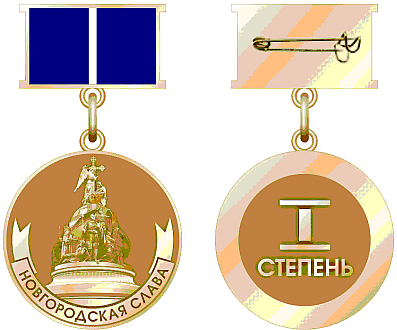 Описаниемедали "Новгородская Слава" II степениМедаль "Новгородская Слава" II степени (далее - медаль) изготавливается из сплавов цветных металлов по технологии 3 D литья, с золочением. Медаль имеет форму правильного круга диаметром 32 мм. На лицевой стороне медали по центру расположено изображение памятника "Тысячелетие России". В нижней части по окружности медали выпуклое изображение ленты с надписью "НОВГОРОДСКАЯ СЛАВА". На оборотной стороне медали по центру располагается надпись в две строки: "II СТЕПЕНЬ".По краям медаль окаймлена выпуклым бортиком.Медаль при помощи ушка и кольца соединена с прямоугольной колодкой 25 x 15 мм, выполненной из медно-никелевого сплава. Колодка обтянута шелковой муаровой лентой синего цвета. По центру муаровой ленты две полоски белого цвета. Колодка имеет булавку для крепления к одежде.Медаль находится в футляре синего цвета с индивидуальными ложементами под медаль и удостоверение к медали. Футляр изготавливается из флокированного полистирола, закрывается прозрачной блистерной крышкой, имеющей ребра жесткости. Дно футляра заклеено белым глянцевым картоном. Размер футляра 160 x 130 мм.Образец медали "Новгородская Слава" II степени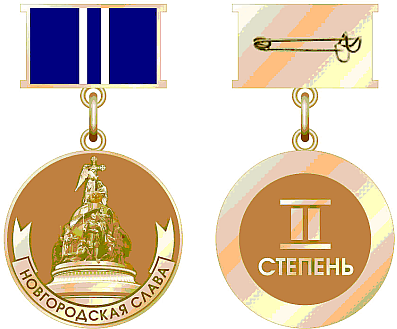 Приложение 2к областному закону"О медали Новгородская Слава"                      _____________________________________________________                      Первому заместителю Губернатора Новгородской области,                           заместителю Губернатора Новгородской области,                      _____________________________________________________                            руководителю органа исполнительной власти                                       Новгородской областиО ходатайстве <*>о награждении медалью"Новгородская Слава"    Прошу    Вас    поддержать    ходатайство    о    награждении   медалью"Новгородская Слава" ____________________________ _________________________                     (указывается степень медали)      (ФИО гражданина,___________________________________________________________________________представляемого к награждению, место работы (службы), занимаемая должность___________________________________________________________________________   или сфера, в которой ведется предпринимательская деятельность, полное___________________________________________________________________________   наименование организации, общественного объединения, органа местного___________________________________________________________________________ самоуправления Новгородской области, органа государственной власти, иного___________________________________________________________________________   государственного органа, органа прокуратуры, территориального органа                федерального органа исполнительной власти)за ________________________________________________________________________        (указываются заслуги гражданина, представляемого к награждению,___________________________________________________________________________      в соответствии с частью 1 статьи 1 областного закона "О медали                           "Новгородская Слава")Приложение:  документы, указанные в части 2 статьи 3 областного закона             "О медали "Новгородская Слава".____________________________________________  _________________ И.О.ФамилияРуководитель организации                        (подпись)(руководитель органа государственной власти,иного государственного органа, органапрокуратуры, территориального органафедерального органа исполнительной власти,глава муниципального района (городскогоокруга) области)                                                      МП (в случае наличия)"____" _____________ 20____ года    --------------------------------    <*>  Ходатайства,  представляемые  юридическими  лицами, оформляются наофициальных бланках соответствующих юридических лиц.Приложение 3к областному закону"О медали "Новгородская Слава"                              НАГРАДНОЙ ЛИСТ                                           ________________________________                                                (наименование награды                                           ________________________________                                                 Новгородской области)1. Фамилия ________________________________________________________________имя, отчество _____________________________________________________________2. Должность, место работы ________________________________________________                             (точное наименование организации с указанием___________________________________________________________________________                организационно-правовой формы и должности)3. Пол ____________________ 4. Дата рождения ______________________________                                                   (число, месяц, год)5. Место рождения _________________________________________________________                  (субъект Российской Федерации, муниципальное образование)6. Образование ____________________________________________________________                        (наименование образовательной организации,___________________________________________________________________________                              год окончания)7. Ученая степень, ученое звание __________________________________________8. Какими государственными, ведомственными наградаминагражден(а) и даты награждений                      __________________________________________________________________________________________________________________________________________________________________________________________________________________________________________________________________________________________________________________________________9. Какими наградами Новгородской области,муниципальными наградами награжден(а) и даты награждений ______________________________________________________________________________________________________________________________________________________________________________________________________________________________________________________________________________________________________________________________10. Адрес регистрации ________________________________________________________________________________________________________________________________11. Общий трудовой стаж или стаж общественной деятельности ________________12.  Трудовая  деятельность  (включая  учебу в образовательных организациях(среднее профессиональное и высшее образование), военную службу)    Сведения  в  пунктах  1  -  12  соответствуют  данным  общегражданскогопаспорта,  трудовой  книжки,  дипломов  о  получении образования и военногобилета.13.  Характеристика,  отражающая  выдающиеся  результаты  деятельности  иликонкретные личные заслуги гражданина, представляемого к награждению медалью"Новгородская Слава", согласно части 1 статьи 1 областного закона "О медали"Новгородская Слава".             Руководитель организации   (руководитель органа государственной власти,иного государственного органа, органа прокуратуры,    территориального органа федерального органаисполнительной власти, глава муниципального района         (городского округа) области) <*>__________________________________________________               (фамилия, инициалы)__________________________________________________                    (подпись)МП"___" ____________________ 20___ г.    --------------------------------    <*>  В  случае представления к награждению медалью "Новгородская Слава"руководителя   организации,   наградной   лист   подписывается  вышестоящимдолжностным   лицом.   В   случае   представления   к  награждению  медалью"Новгородская   Слава"   индивидуального  предпринимателя,  наградной  листподписывается лично индивидуальным предпринимателем.Приложение 4к областному закону"О медали "Новгородская Слава"                                  Образец                 согласия на обработку персональных данных                                                  "___" __________ 20___ г.    Я, ___________________________________________________________________,                                      (ФИО)_______________________________ серия ______ N _________ выдан ____________(вид документа, удостоверяющего           личность)__________________________________________________________________________,                               (когда и кем)проживающий(ая) по адресу: __________________________________________________________________________________________________________________________,настоящим даю свое согласие _______________________________________________                           (указывается администрация муниципального района___________________________________________________________________________ (городского округа) Новгородской области или орган исполнительной власти___________________________________________________________________________ Новгородской области, реализующий полномочия по вопросам государственной__________________________________________________________________________,       гражданской и муниципальной службы в области и осуществляющий           организационное обеспечение деятельности Новгородской                      областной комиссии по наградам)расположенному по адресу: ________________________________________________,на  обработку  моих  персональных  данных и подтверждаю, что принимая такоерешение, я действую своей волей и в своих интересах.    Согласие  дается  мною  для  целей  связанных  с  награждением  медалью"Новгородская Слава" ________________________________ и распространяется на                       (указывается степень медали)информацию,  представленную  в  соответствии с частью 2 статьи 3 областногозакона "О медали "Новгородская Слава".    Я  проинформирован(а)  о  том,  что  под обработкой персональных данныхпонимаются  действия (операции) с персональными данными в рамках выполненияФедерального  закона от 27 июля 2006 года N 152-ФЗ "О персональных данных",конфиденциальность  персональных  данных  соблюдается  в  рамках исполнениязаконодательства Российской Федерации.    Настоящее  согласие  предоставляется  на осуществление любых действий вотношении  моих  персональных  данных,  которые  необходимы или желаемы длядостижения   указанных   выше   целей,   включая  (без  ограничения)  сбор,систематизацию,  накопление,  хранение,  уточнение (обновление, изменение),использование,    передачу   (распространение,   предоставление,   доступ),обезличивание, блокирование, уничтожение персональных данных.    Подтверждаю    свое    согласие    на   передачу   своих   персональныхданных,    представляемых    в   соответствии   с   частью   2   статьи   3областного       закона      "О      медали      "Новгородская      Слава",в _________________________________________________________________________ (указывается орган исполнительной власти Новгородской области, реализующий___________________________________________________________________________ полномочия по вопросам государственной гражданской и муниципальной службы___________________________________________________________________________    в области и осуществляющий организационное обеспечение деятельности               Новгородской областной комиссии по наградам)и в Новгородскую областную комиссию по наградам.    Данное согласие действует до момента отзыва моего согласия на обработкумоих  персональных  данных.  Мне разъяснен порядок отзыва моего согласия наобработку моих персональных данных.______________________________     ____________________________________            (ФИО)                    (подпись лица, давшего согласие)Приложение 5к областному закону"О медали "Новгородская Слава"                                                   В Новгородскую областную                                                       комиссию по наградамО представлениик награждению медалью"Новгородская Слава"    Представляю кандидатуру _______________________________________________                            (ФИО гражданина, представляемого к награждению,___________________________________________________________________________ место работы (службы), занимаемая должность или сфера, в которой ведется___________________________________________________________________________    предпринимательская деятельность, полное наименование организации,___________________________________________________________________________  общественного объединения, органа местного самоуправления Новгородской___________________________________________________________________________  области, органа государственной власти, иного государственного органа,___________________________________________________________________________      органа прокуратуры, территориального органа федерального органа                          исполнительной власти)к награждению медалью "Новгородская Слава" ________________________________                                             (указывается степень медали)за ________________________________________________________________________       (указываются заслуги гражданина, представляемого к награждению,___________________________________________________________________________      в соответствии с частью 1 статьи 1 областного закона "О медали                           "Новгородская Слава")Приложение: ходатайство инициатора награждения, документы, указанные            в части 2 статьи 3 областного закона "О медали "Новгородская            Слава"._______________________________  ______________ И.О.Фамилия         (должность)                (подпись)Приложение 6к областному закону"О медали "Новгородская Слава"Описание удостоверенияо награждении медалью "Новгородская Слава"Удостоверение о награждении медалью "Новгородская Слава" (далее - удостоверение) представляет собой изготовленную из мелованной глянцевой бумаги двухстраничную книжку размером 150 x 105 мм в развернутом виде.На внешней стороне удостоверения по центру располагается надпись в три строки "УДОСТОВЕРЕНИЕ о награждении медалью НОВГОРОДСКАЯ СЛАВА", надпись выполняется путем тиснения фольгой золотистого цвета.На левой внутренней стороне удостоверения в верхней части по центру располагается надпись в две строки "Медаль "Новгородская Слава". Ниже располагается цветное изображение медали.На правой внутренней стороне удостоверения в верхней части по центру в три строки располагается надпись: "В соответствии с указом Губернатора Новгородской области от ___________ N ___". Ниже по центру располагаются три пустые строки с надписями: "фамилия", "имя", "отчество". Под ними в четыре строки располагается надпись: "НАГРАЖДЕН(а) медалью "НОВГОРОДСКАЯ СЛАВА" (указывается степень медали)".    Ниже  в  левом  углу  в  две  строки располагается надпись: "ГубернаторНовгородской области" под ней надпись в одну строку: "МП __________ (ФИО)".                                                          (подпись)На правой внутренней стороне удостоверения надпись "медалью "НОВГОРОДСКАЯ СЛАВА" (указывается степень медали)", отпечатана красной краской, весь остальной текст - черной краской.Образецудостоверения к медали "Новгородская Слава"Внешняя сторона:┌────────────────────────────────────┬────────────────────────────────────┐│                                    │                                    ││                                    │                                    ││                                    │                                    ││                                    │                                    ││                                    │                                    ││                                    │                                    ││                                    │           УДОСТОВЕРЕНИЕ            ││                                    │       о награждении медалью        ││                                    │        "НОВГОРОДСКАЯ СЛАВА"        ││                                    │                                    ││                                    │                                    ││                                    │                                    ││                                    │                                    ││                                    │                                    ││                                    │                                    ││                                    │                                    ││                                    │                                    ││                                    │                                    ││                                    │                                    ││                                    │                                    │└────────────────────────────────────┴────────────────────────────────────┘Внутренняя сторона:┌────────────────────────────────────┬────────────────────────────────────┐│               Медаль               │В соответствии с указом Губернатора ││        "Новгородская Слава"        │        Новгородской области        ││                                    │ от ____________________ N ________ ││                                    │                                    ││                                    │ __________________________________ ││                                    │             (фамилия)              ││                                    │ __________________________________ ││                                    │               (имя)                ││                                    │ __________________________________ ││                                    │             (отчество)             ││        (изображение медали)        │                                    ││                                    │            НАГРАЖДЕН(а)            ││                                    │              медалью               ││                                    │        "НОВГОРОДСКАЯ СЛАВА"        ││                                    │    (указывается степень медали)    ││                                    │                                    ││                                    │Губернатор                          ││                                    │Новгородской области                ││                                    │МП ___________________________ (ФИО)││                                    │             (подпись)              │└────────────────────────────────────┴────────────────────────────────────┘31 августа 2015 годаN 826-ОЗМесяц и год (мм.гггг)Месяц и год (мм.гггг)Должность с указанием названия организации (в соответствии с записями в дипломах о получении образования, военном билете, трудовой книжке)Адрес организации (фактический, с указанием субъекта Российской Федерации и муниципального образования)поступленияухода